Donation Point Tap (AU) 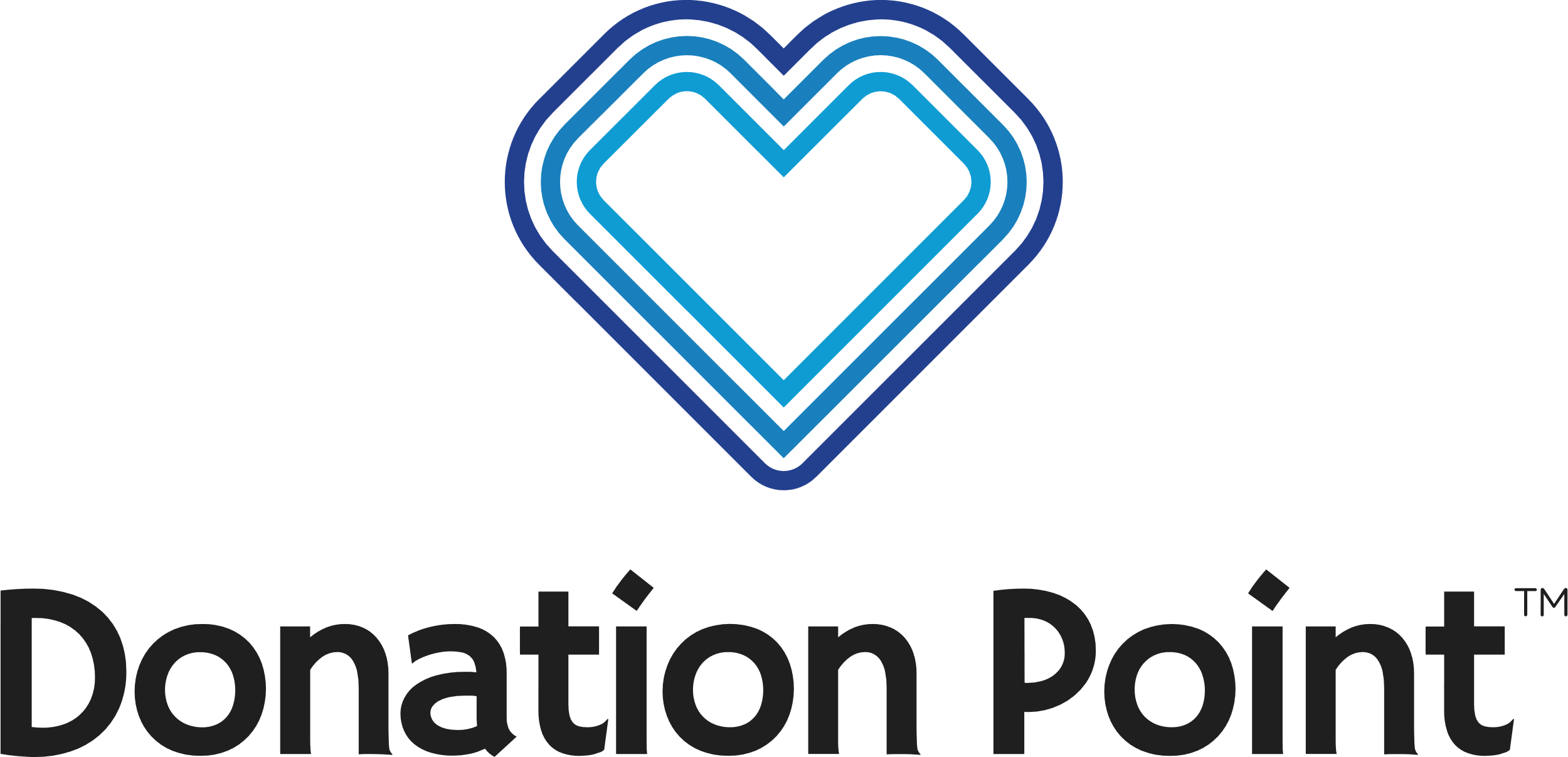 Service Change Request FormCustomer DetailsCustomer DetailsCustomer DetailsCustomer DetailsCustomer DetailsCustomer DetailsCustomer DetailsCustomer DetailsCustomer DetailsCustomer DetailsCustomer DetailsCustomer DetailsCustomer DetailsCustomer DetailsCustomer DetailsCustomer/Trading Name:  Customer/Trading Name:  Customer/Trading Name:  Customer/Trading Name:  Customer/Trading Name:  Customer/Trading Name:  Customer/Trading Name:  Customer/Trading Name:  Customer/Trading Name:  Customer/Trading Name:  Customer/Trading Name:  Customer/Trading Name:  Customer/Trading Name:  Customer/Trading Name:  Customer/Trading Name:  Merchant Number:  Merchant Number:  Merchant Number:  Merchant Number:  Merchant Number:  Merchant Number:  Merchant Number:  Merchant Number:  Terminal ID:  Terminal ID:  Terminal ID:  Terminal ID:  Terminal ID:  Terminal ID:  Terminal ID:  I/We wish to request the following service change:I/We wish to request the following service change:I/We wish to request the following service change:I/We wish to request the following service change:I/We wish to request the following service change:I/We wish to request the following service change:I/We wish to request the following service change:I/We wish to request the following service change:I/We wish to request the following service change:I/We wish to request the following service change:I/We wish to request the following service change:I/We wish to request the following service change:I/We wish to request the following service change:I/We wish to request the following service change:I/We wish to request the following service change:   Deactivate Terminals*   Deactivate Terminals*   Deactivate Terminals*   Reactivate Terminals**   Reactivate Terminals**   Reactivate Terminals**   Reactivate Terminals**   Reactivate Terminals**   Reactivate Terminals**   Cancel Facility***   Cancel Facility***   Cancel Facility***   Cancel Facility***   Cancel Facility***   Cancel Facility****No charge to deactivate terminals*No charge to deactivate terminals*No charge to deactivate terminals*No charge to deactivate terminals*No charge to deactivate terminals*No charge to deactivate terminals*No charge to deactivate terminals*No charge to deactivate terminals*No charge to deactivate terminals*No charge to deactivate terminals*No charge to deactivate terminals*No charge to deactivate terminals*No charge to deactivate terminals*No charge to deactivate terminals*No charge to deactivate terminals**Reactivation requests will attract a service charge of $15.00 + GST per terminal**Reactivation requests will attract a service charge of $15.00 + GST per terminal**Reactivation requests will attract a service charge of $15.00 + GST per terminal**Reactivation requests will attract a service charge of $15.00 + GST per terminal**Reactivation requests will attract a service charge of $15.00 + GST per terminal**Reactivation requests will attract a service charge of $15.00 + GST per terminal**Reactivation requests will attract a service charge of $15.00 + GST per terminal**Reactivation requests will attract a service charge of $15.00 + GST per terminal**Reactivation requests will attract a service charge of $15.00 + GST per terminal**Reactivation requests will attract a service charge of $15.00 + GST per terminal**Reactivation requests will attract a service charge of $15.00 + GST per terminal**Reactivation requests will attract a service charge of $15.00 + GST per terminal**Reactivation requests will attract a service charge of $15.00 + GST per terminal**Reactivation requests will attract a service charge of $15.00 + GST per terminal**Reactivation requests will attract a service charge of $15.00 + GST per terminal***Request to deactivate all terminals will also cancel your Merchant Facility (if Quest provided). If you have arranged your Merchant Facility directly with your bank, please contact them directly to cancel. ***Request to deactivate all terminals will also cancel your Merchant Facility (if Quest provided). If you have arranged your Merchant Facility directly with your bank, please contact them directly to cancel. ***Request to deactivate all terminals will also cancel your Merchant Facility (if Quest provided). If you have arranged your Merchant Facility directly with your bank, please contact them directly to cancel. ***Request to deactivate all terminals will also cancel your Merchant Facility (if Quest provided). If you have arranged your Merchant Facility directly with your bank, please contact them directly to cancel. ***Request to deactivate all terminals will also cancel your Merchant Facility (if Quest provided). If you have arranged your Merchant Facility directly with your bank, please contact them directly to cancel. ***Request to deactivate all terminals will also cancel your Merchant Facility (if Quest provided). If you have arranged your Merchant Facility directly with your bank, please contact them directly to cancel. ***Request to deactivate all terminals will also cancel your Merchant Facility (if Quest provided). If you have arranged your Merchant Facility directly with your bank, please contact them directly to cancel. ***Request to deactivate all terminals will also cancel your Merchant Facility (if Quest provided). If you have arranged your Merchant Facility directly with your bank, please contact them directly to cancel. ***Request to deactivate all terminals will also cancel your Merchant Facility (if Quest provided). If you have arranged your Merchant Facility directly with your bank, please contact them directly to cancel. ***Request to deactivate all terminals will also cancel your Merchant Facility (if Quest provided). If you have arranged your Merchant Facility directly with your bank, please contact them directly to cancel. ***Request to deactivate all terminals will also cancel your Merchant Facility (if Quest provided). If you have arranged your Merchant Facility directly with your bank, please contact them directly to cancel. ***Request to deactivate all terminals will also cancel your Merchant Facility (if Quest provided). If you have arranged your Merchant Facility directly with your bank, please contact them directly to cancel. ***Request to deactivate all terminals will also cancel your Merchant Facility (if Quest provided). If you have arranged your Merchant Facility directly with your bank, please contact them directly to cancel. ***Request to deactivate all terminals will also cancel your Merchant Facility (if Quest provided). If you have arranged your Merchant Facility directly with your bank, please contact them directly to cancel. ***Request to deactivate all terminals will also cancel your Merchant Facility (if Quest provided). If you have arranged your Merchant Facility directly with your bank, please contact them directly to cancel. Terminal DetailsTerminal DetailsTerminal DetailsTerminal DetailsTerminal DetailsTerminal DetailsTerminal DetailsTerminal DetailsTerminal DetailsTerminal DetailsTerminal DetailsTerminal DetailsTerminal DetailsTerminal DetailsTerminal DetailsPlease list the serial number of the terminals subject to this service change: eg. 2700XXXXPlease list the serial number of the terminals subject to this service change: eg. 2700XXXXPlease list the serial number of the terminals subject to this service change: eg. 2700XXXXPlease list the serial number of the terminals subject to this service change: eg. 2700XXXXPlease list the serial number of the terminals subject to this service change: eg. 2700XXXXPlease list the serial number of the terminals subject to this service change: eg. 2700XXXXPlease list the serial number of the terminals subject to this service change: eg. 2700XXXXPlease list the serial number of the terminals subject to this service change: eg. 2700XXXXPlease list the serial number of the terminals subject to this service change: eg. 2700XXXXPlease list the serial number of the terminals subject to this service change: eg. 2700XXXXPlease list the serial number of the terminals subject to this service change: eg. 2700XXXXPlease list the serial number of the terminals subject to this service change: eg. 2700XXXXPlease list the serial number of the terminals subject to this service change: eg. 2700XXXXPlease list the serial number of the terminals subject to this service change: eg. 2700XXXXPlease list the serial number of the terminals subject to this service change: eg. 2700XXXX*Please attach an additional sheet if required*Please attach an additional sheet if required*Please attach an additional sheet if required*Please attach an additional sheet if required*Please attach an additional sheet if required*Please attach an additional sheet if required*Please attach an additional sheet if required*Please attach an additional sheet if required*Please attach an additional sheet if required*Please attach an additional sheet if required*Please attach an additional sheet if required*Please attach an additional sheet if required*Please attach an additional sheet if required*Please attach an additional sheet if required*Please attach an additional sheet if requiredDo you use Quest provided 3G SIM Card?Do you use Quest provided 3G SIM Card?Do you use Quest provided 3G SIM Card?Do you use Quest provided 3G SIM Card?Do you use Quest provided 3G SIM Card?   Yes   Yes   Yes   No (if no, please contact your provider to cancel your service)    No (if no, please contact your provider to cancel your service)    No (if no, please contact your provider to cancel your service)    No (if no, please contact your provider to cancel your service)    No (if no, please contact your provider to cancel your service)    No (if no, please contact your provider to cancel your service)    No (if no, please contact your provider to cancel your service) CancellationsCancellationsCancellationsCancellationsCancellationsCancellationsCancellationsCancellationsCancellationsCancellationsCancellationsCancellationsCancellationsCancellationsCancellationsPlease indicate reason for cancelling your service:Please indicate reason for cancelling your service:Please indicate reason for cancelling your service:Please indicate reason for cancelling your service:Please indicate reason for cancelling your service:Please indicate reason for cancelling your service:Please indicate reason for cancelling your service:Please indicate reason for cancelling your service:Please indicate reason for cancelling your service:Please indicate reason for cancelling your service:Please indicate reason for cancelling your service:Please indicate reason for cancelling your service:Please indicate reason for cancelling your service:Please indicate reason for cancelling your service:Please indicate reason for cancelling your service:   Technical Issues   Technical Issues   Technical Issues   Unable to deploy terminals   Unable to deploy terminals   Unable to deploy terminals   Unable to deploy terminals   Unable to deploy terminals   Unable to deploy terminals   Unable to deploy terminals   Not generating revenue   Not generating revenue   Not generating revenue   Not generating revenue   Not generating revenue   Other (please specify)ReactivationsReactivationsReactivationsReactivationsReactivationsReactivationsReactivationsReactivationsReactivationsReactivationsReactivationsReactivationsReactivationsReactivationsReactivationsReactivationsPlease indicate if your Direct Debit account details have changed:Please indicate if your Direct Debit account details have changed:Please indicate if your Direct Debit account details have changed:Please indicate if your Direct Debit account details have changed:Please indicate if your Direct Debit account details have changed:Please indicate if your Direct Debit account details have changed:Please indicate if your Direct Debit account details have changed:Please indicate if your Direct Debit account details have changed:Please indicate if your Direct Debit account details have changed:Please indicate if your Direct Debit account details have changed:Please indicate if your Direct Debit account details have changed:Please indicate if your Direct Debit account details have changed:Please indicate if your Direct Debit account details have changed:Please indicate if your Direct Debit account details have changed:Please indicate if your Direct Debit account details have changed:Please indicate if your Direct Debit account details have changed:   No   No   No   No   Yes (if yes, a new Direct Debit Request form will need to be completed)   Yes (if yes, a new Direct Debit Request form will need to be completed)   Yes (if yes, a new Direct Debit Request form will need to be completed)   Yes (if yes, a new Direct Debit Request form will need to be completed)   Yes (if yes, a new Direct Debit Request form will need to be completed)   Yes (if yes, a new Direct Debit Request form will need to be completed)   Yes (if yes, a new Direct Debit Request form will need to be completed)   Yes (if yes, a new Direct Debit Request form will need to be completed)   Yes (if yes, a new Direct Debit Request form will need to be completed)   Yes (if yes, a new Direct Debit Request form will need to be completed)Signatures Merchant/DirectorSignatures Merchant/DirectorSignatures Merchant/DirectorSignatures Merchant/DirectorSignatures Merchant/DirectorSignatures Merchant/DirectorSignatures Merchant/DirectorSignatures Merchant/DirectorSignatures Merchant/DirectorSignatures Merchant/DirectorSignatures Merchant/DirectorSignatures Merchant/DirectorSignatures Merchant/DirectorSignatures Merchant/DirectorSignatures Merchant/DirectorSignature:Signature:Signature:Signature:Signature:Signature:Signature:Signature:Signature:Signature:Signature:Signature:Name (in Block Letters):Name (in Block Letters):Name (in Block Letters):Name (in Block Letters):Name (in Block Letters):Name (in Block Letters):Name (in Block Letters):Name (in Block Letters):Name (in Block Letters):Name (in Block Letters):Name (in Block Letters):Name (in Block Letters):Name (in Block Letters):Name (in Block Letters):Date (dd/mm/yyyy):Date (dd/mm/yyyy):Date (dd/mm/yyyy):Date (dd/mm/yyyy):Date (dd/mm/yyyy):Date (dd/mm/yyyy):Date (dd/mm/yyyy):Date (dd/mm/yyyy):Date (dd/mm/yyyy):Date (dd/mm/yyyy):Date (dd/mm/yyyy):Date (dd/mm/yyyy):Date (dd/mm/yyyy):Date (dd/mm/yyyy):